 Bhartiyam International School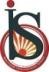 Periodic Assessment – 1 (2022-23) Subject: English (Set-2)Class: IDate: 11/07/2022	Max. Mark: 20  Name:  	                                                                                              Duration: 1 hrInstructions:All the questions are compulsory.Attempt all the questions in neat and clean handwriting.A. Write plural of the following:	            (0.5X2=1)     1. Tree -  _____________     2. Ship -  _____________B.  Look at the picture and tick the correct noun. 	             (0.5X2=1)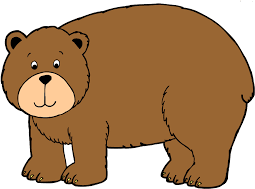 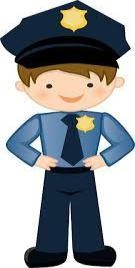 C.  Complete the poem ‘A Happy Child’.	            (0.5X4=2)I have a tree, a green,_________________tree,To	me from the sun; And under it I		sit, When all my play is		.D. Answer the following questions.                                                                                     (1X2=2)                                                                                    1. What is your house made of ?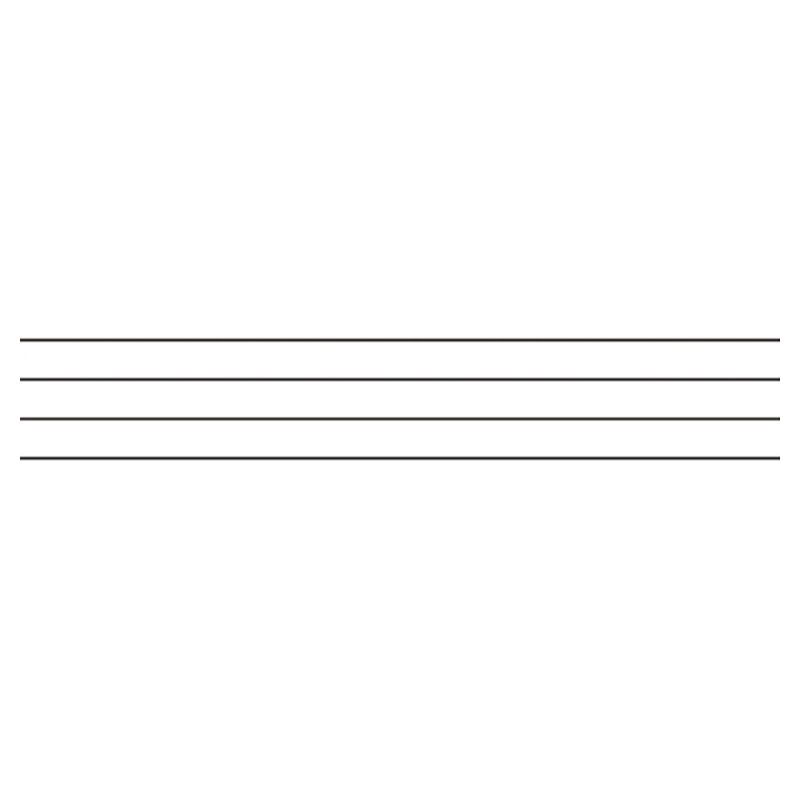     2. How many pigs were there?E.  Write opposite of the given adjectives:	               (1X2=2)    1. Sad - 	    2. New – 	F. Write rhyming words of the following.                                                                                    (1X2=2)     1. Red-  	     2. Ran-__________________G. Complete the composition on myself.                                                                          (1X5=5 )                                                                                       1. My name is _______________________.    2. I am _____________ years old.    3. I go to ____________________________________________ School.    4. I study in class ____________.    5. I like to ______________ .H. Read the comprehension and answer the following questions:                         (1X5=5 )                                        PeekuI saw a beautiful bird . It lived in my backyard. 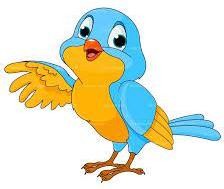 I call it Peeku. It is of yellow and blue colour.  It has two wings and two feet.Peeku loves to eat grains.1.  What is the colour of the bird?2. What is the name of the bird?3. How many wings does the bird have?                                                                                                                                                                                                      4. Where does the bird live?5. What does Peeku loves to eat?